September will continue to be a busy month at St Mary’s.  In addition to normal services we have TWO special concerts which we hope you will come and support.  Both are excellent, professional groups and come highly recommended. 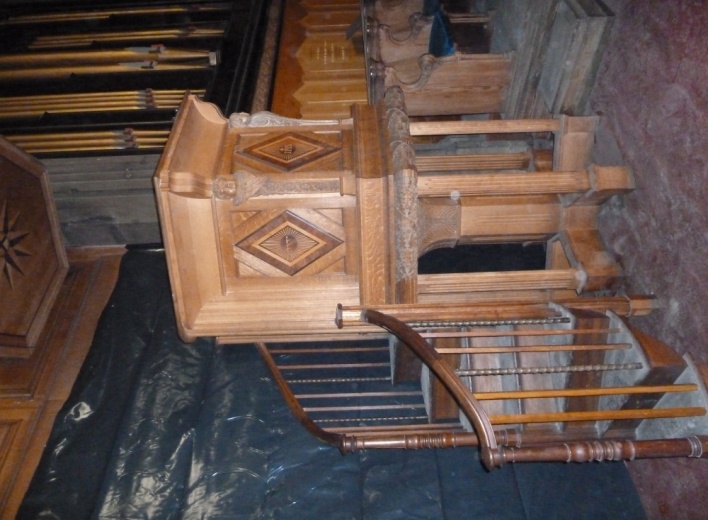 We are delighted to  welcome The Australian Voices with singers selected from all over Australia – a gold-medal winning choir and in contrast,  Malted Light -  a British duo playing guitar and cello.
THE AUSTRALIAN VOICES IN CONCERT - UK TOURCome and experience the sublime sounds of members of The Australian Voices singing beautiful choral classics.Tuesday, 11th September
7.30pm 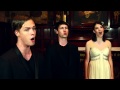 MALTED LIGHT 
TOur the united kingdomPlaying with beautiful sensitivity and exquisite harmonies, their uplifting performances transport you to another world

Cellist Marta Tobar and guitar player Elliot Coombs 
Tuesday,   25th September  7.30pm 
Malted Light present delicious arrangements of the best classical and popular tunes of the last 300 years from Bach to the Beetles and beyond. The sweet sounds of cello and acoustic guitar create a deliciously mellow, malted blend.​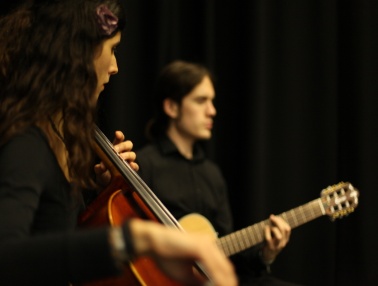 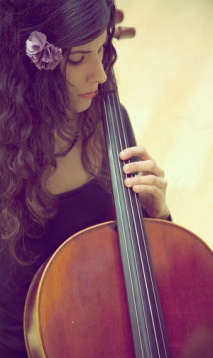                            St Mary’s in the Marketplace.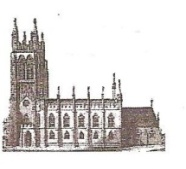 No 7   (2nd September 2012)  A   simple  turn of   the pulpit – and what   a   dramatic  difference  that  will make to  its  future use   -    for services held both in the Nave and the Chancel  (or  a combination  of  both).         We certainly had a very excited Rector when he walked up the steps for the first time after the move!Meanwhile  behind the sheeting  work   continues  to  prepare  the  area  for the new kitchen and  the  partition  from the old office has now been  moved forward  to  create the new  space intended for use by Stockport Heritage Trust and to accommodate the new  shop area.  

The  preparation  for  the external
foundations  have been completed 
and the scaffolding continues to be
put in place.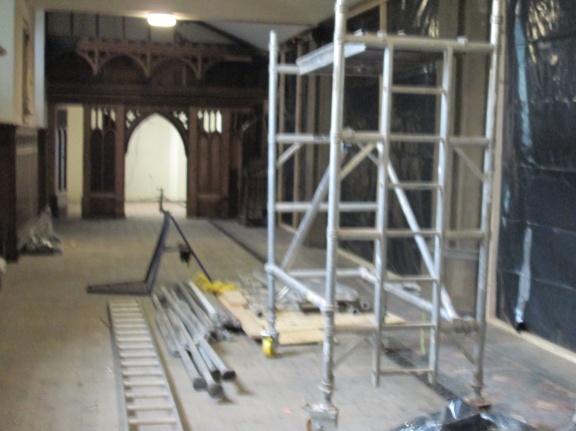 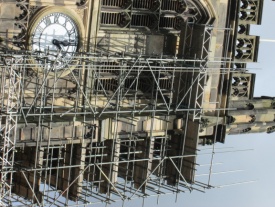 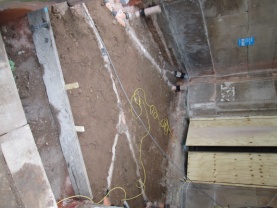 For the Project Team it has been the first  site-meeting since works commenced and of course the  expected “paper-chase” of contracts and other legal documents that need to be put  in place with our architect and contractors.  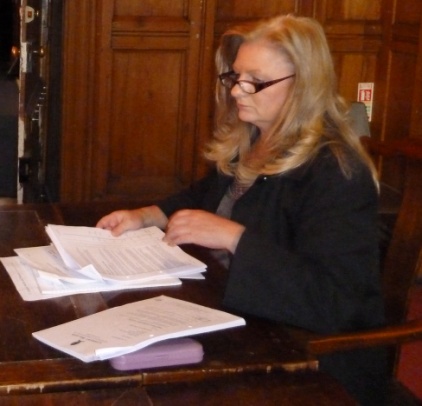 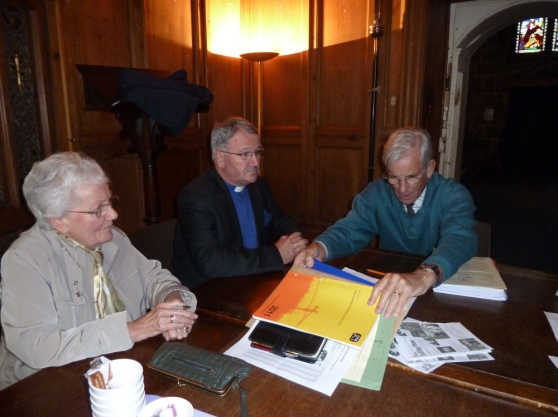 
Work  also continues  within the
Church to prepare the pipework 
for  the    new   radiators  and   to
ensure  we have adequate water
 supply  to  the  new  kitchen and
 toilets.      Quite a  lot  of  activity
under the floor!
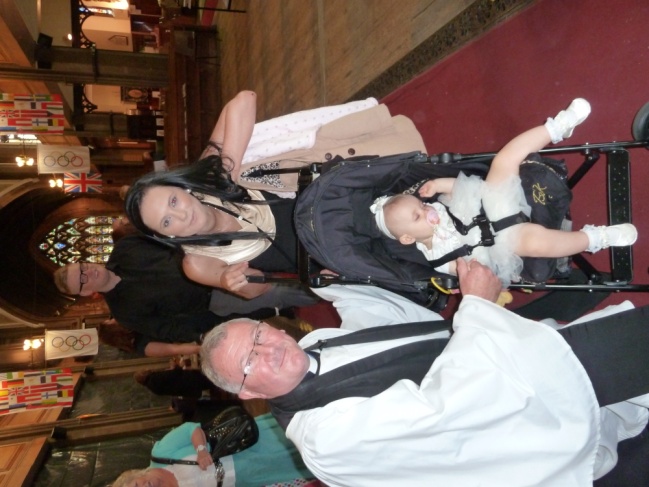 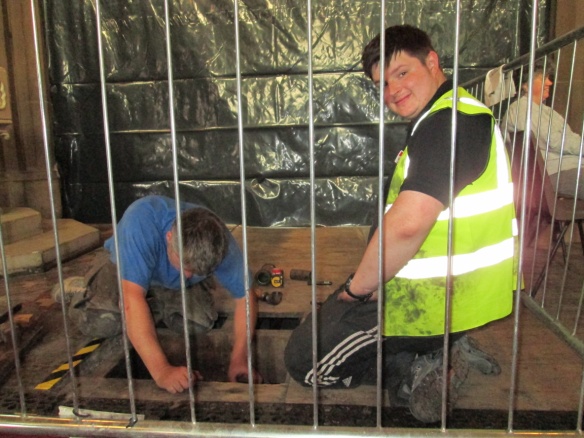 The effort it takes to keep St Mary’s neat and tidy is a little endless at the present time, but it’s alright really,  as   Allan   shows  us   .                      .
whilst taking  a quick .                       .
break sat on the steps.                        .
 of  the font, as wee             .
prepare for the    . 
arrival  of    the   bride   and   groom.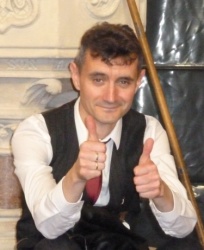 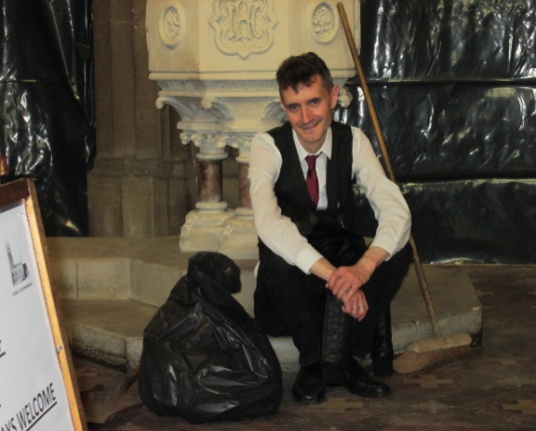 It’s been quite a busy time for us too…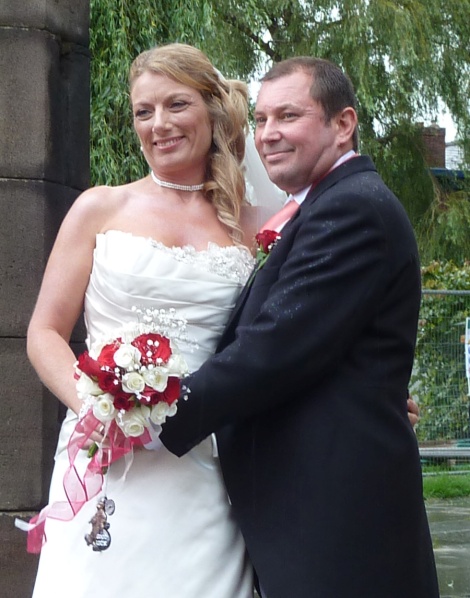 Congratulations to Andrew & Dawn, married at St Mary’s on  Saturday, 25th August 2012.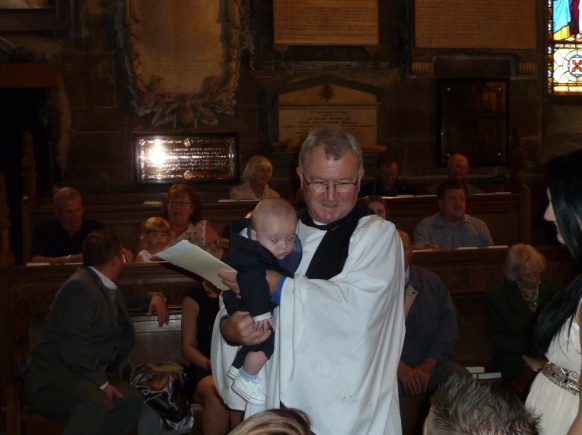 Sunday, 26th August was  a  special day
for sisters Gemma and Karlie  as   their
children   Harley James  and Leyla May
were baptised.Congratulations  also are given to   Christopher   and   Lorraine as they attended St Mary’s    on the 31st August  for a Service of Prayer and Dedication after    a      Civil  Marriage.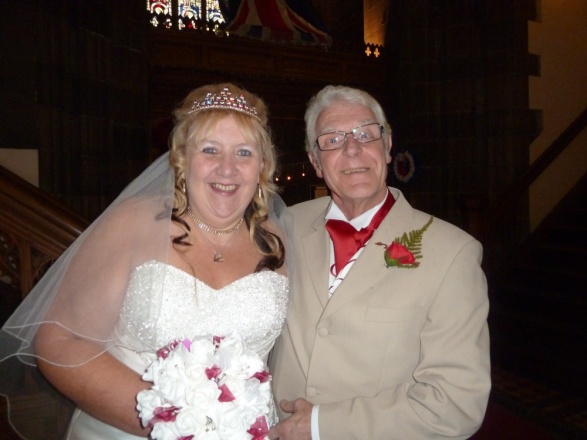 